Please note that space in class is limited and fills quickly. Submitting the registration form does not ensure space in your requested class. We will contact you when we receive your registration form to confirm your class selection. Payment is required to hold your place in class.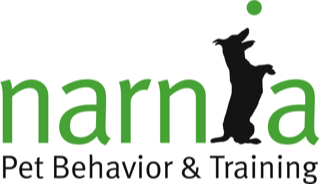 Class Registration FormAbout You…About You…About You…About You…About You…About You…NameAddressCityStateZIPHome PhoneCell PhoneEmailAbout Your Pet…About Your Pet…About Your Pet…About Your Pet…About Your Pet…Pet’s NameDate of BirthBreedVet ClinicTownAdoption InformationAdoption InformationAdoption InformationAdoption InformationAdoption InformationIf your pet is adopted from an animal shelter or rescue, please provide the information below. Otherwise, you may leave it blank. Adopted animals receive a 10% discount on classes at Narnia. Proof of adoption is required.If your pet is adopted from an animal shelter or rescue, please provide the information below. Otherwise, you may leave it blank. Adopted animals receive a 10% discount on classes at Narnia. Proof of adoption is required.If your pet is adopted from an animal shelter or rescue, please provide the information below. Otherwise, you may leave it blank. Adopted animals receive a 10% discount on classes at Narnia. Proof of adoption is required.If your pet is adopted from an animal shelter or rescue, please provide the information below. Otherwise, you may leave it blank. Adopted animals receive a 10% discount on classes at Narnia. Proof of adoption is required.If your pet is adopted from an animal shelter or rescue, please provide the information below. Otherwise, you may leave it blank. Adopted animals receive a 10% discount on classes at Narnia. Proof of adoption is required.Shelter or Rescue NameShelter or Rescue NameClass and Payment Information…Class and Payment Information…Class and Payment Information…Class and Payment Information…Class and Payment Information…Class and Payment Information…Class and Payment Information…Class and Payment Information…Class and Payment Information…Class and Payment Information…Class and Payment Information…Class and Payment Information…Class and Payment Information…Select your class Select your class Select your class Select your class Select your class Select your class Select your class Select your class Select your class Select your class Select your class Select your class Select your class  Puppy Kindergarten ($130) Beginning Obedience ($130) Puppy Continuing ($115) Manners & Self Control ($115) Puppy Kindergarten ($130) Beginning Obedience ($130) Puppy Continuing ($115) Manners & Self Control ($115) Puppy Kindergarten ($130) Beginning Obedience ($130) Puppy Continuing ($115) Manners & Self Control ($115) Puppy Kindergarten ($130) Beginning Obedience ($130) Puppy Continuing ($115) Manners & Self Control ($115) Puppy Kindergarten ($130) Beginning Obedience ($130) Puppy Continuing ($115) Manners & Self Control ($115) Nose Work ($130) Private Lesson ($75) Behavior Consultation (Call for Details) Other:  Nose Work ($130) Private Lesson ($75) Behavior Consultation (Call for Details) Other:  Nose Work ($130) Private Lesson ($75) Behavior Consultation (Call for Details) Other:  Nose Work ($130) Private Lesson ($75) Behavior Consultation (Call for Details) Other:  Nose Work ($130) Private Lesson ($75) Behavior Consultation (Call for Details) Other:  Nose Work ($130) Private Lesson ($75) Behavior Consultation (Call for Details) Other:  Nose Work ($130) Private Lesson ($75) Behavior Consultation (Call for Details) Other:  Nose Work ($130) Private Lesson ($75) Behavior Consultation (Call for Details) Other: Class Location:Class Location:Class Location: Plainfield          Lisle Plainfield          Lisle Plainfield          Lisle Plainfield          Lisle Plainfield          Lisle Plainfield          Lisle Plainfield          Lisle Plainfield          Lisle Plainfield          Lisle Plainfield          LisleClass Date:Class Time:Class Time:Orientation Date:Orientation Date:VISA/MC #:VISA/MC #:Exp MM/YY:Exp MM/YY:CVV:Please Note…Refund Policy: If you are unable to attend the class for which you have registered, we will gladly refund your payment in full before class starts. After class start date, we cannot refund your payment. Children younger than 5 years of age may NOT attend class for safety reasons. Children 5 to 17 years old must be accompanied by an adult.Prices are subject to change without notice. 